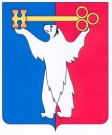 АДМИНИСТРАЦИЯ ГОРОДА НОРИЛЬСКАКРАСНОЯРСКОГО КРАЯПОСТАНОВЛЕНИЕ09.02.2022	                                          г. Норильск		                                     № 82О внесении изменений в отдельные постановления Администрации города Норильска В соответствии с Федеральным законом от 27.07.2010 № 210-ФЗ «Об организации государственных и муниципальных услуг»,ПОСТАНОВЛЯЮ:1. Внести в Порядок обеспечения граждан автономными дымовыми извещателями, утвержденный постановлением Администрации города Норильска 01.11.2017 № 492 (далее – Порядок), следующие изменения:1.1. Дополнить пункт 2.3 Порядка новым абзацем пятым следующего содержания:«В случае, если предоставленные заявителем (законным или уполномоченным представителем) документы и информация, указанные в пункте 2.2 настоящего Порядка, ранее были заверены в соответствии с пунктом 7.2 части 1 статьи 16 Федерального закона от 27.07.2010 № 210-ФЗ «Об организации предоставления государственных и муниципальных услуг», Управление социальной политики не вправе требовать их предоставления на бумажном носителе (за исключением случаев, если нанесение отметок на такие документы либо их изъятие является необходимым условием предоставления муниципальной услуги, и иных случаев, установленных федеральными законами).».1.2. Абзацы пятый – одиннадцатый пункта 2.3 Порядка считать абзацами шестым – двенадцатым соответственно.2. Внести в Административный регламент предоставления муниципальной услуги по обеспечению граждан автономными дымовыми извещателями, утвержденный постановлением Администрации города Норильска 01.11.2018 № 410 (далее – Административный регламент), следующие изменения:2.1. Дополнить пункт 2.6.2 Административного регламента новым абзацем пятым следующего содержания:«В случае, если предоставленные Заявителем (законным или уполномоченным представителем) документы и информация, указанные в пункте 2.6 настоящего Административного регламента, ранее были заверены в соответствии с пунктом 7.2 части 1 статьи 16 Федерального закона от 27.07.2010 
№ 210-ФЗ «Об организации предоставления государственных и муниципальных услуг», Управление не вправе требовать их предоставления на бумажном носителе (за исключением случаев, если нанесение отметок на такие документы либо их изъятие является необходимым условием предоставления муниципальной услуги, и иных случаев, установленных федеральными законами).».2.2. Абзац пятый пункта 2.6.2 Административного регламента считать абзацем шестым.2.3. Дополнить Административный регламент пунктом 2.17 следующего содержания:«2.17. Предоставление муниципальной услуги в упреждающем (проактивном) режиме не осуществляется.».2.4. Дополнить Административный регламент пунктом 3.22 следующего содержания:«3.22. Порядок предоставления муниципальной услуги не зависит от категории объединенных общими признаками заявителей, указанных в пункте 1.2 настоящего Административного регламента. В связи с этим варианты предоставления муниципальной услуги, включающие порядок предоставления указанной услуги отдельным категориям заявителей, объединенных общими признаками, в том числе в отношении результата муниципальной услуги, за получением которого они обратились, не устанавливаются.».3. Опубликовать настоящее постановление в газете «Заполярная правда» и разместить его на официальном сайте муниципального образования город Норильск.4. Настоящее постановление вступает в силу после его официального опубликования в газете «Заполярная правда».Глава города Норильска						                       Д.В. Карасев